Уважаемые граждане и предприниматели района!Администрация МР «Усть-Вымский» сообщает, что в рамках публичного информирования граждан об изменениях налогового законодательства, а также в связи с началом декларационной кампании по доходам 2023 года, 29 марта 2024 года в 13:00 Управлением Федеральной налоговой службы по Республике Коми будет организовано проведение видео-семинара на площадке интернет-сервиса «Яндекс.Телемост».Мероприятие состоится в здании администрации МР «Усть-Вымский» по адресу: с. Айкино, ул. Центральная, д. 112 (3 этаж).Контактное лицо: заместитель начальника управления экономики – Зиновьева Юлия Павловна, тел.: 8 (82134) 28-2-31, электронный адрес: y.p.zinovyeva@ust-vym.rkomi.ru.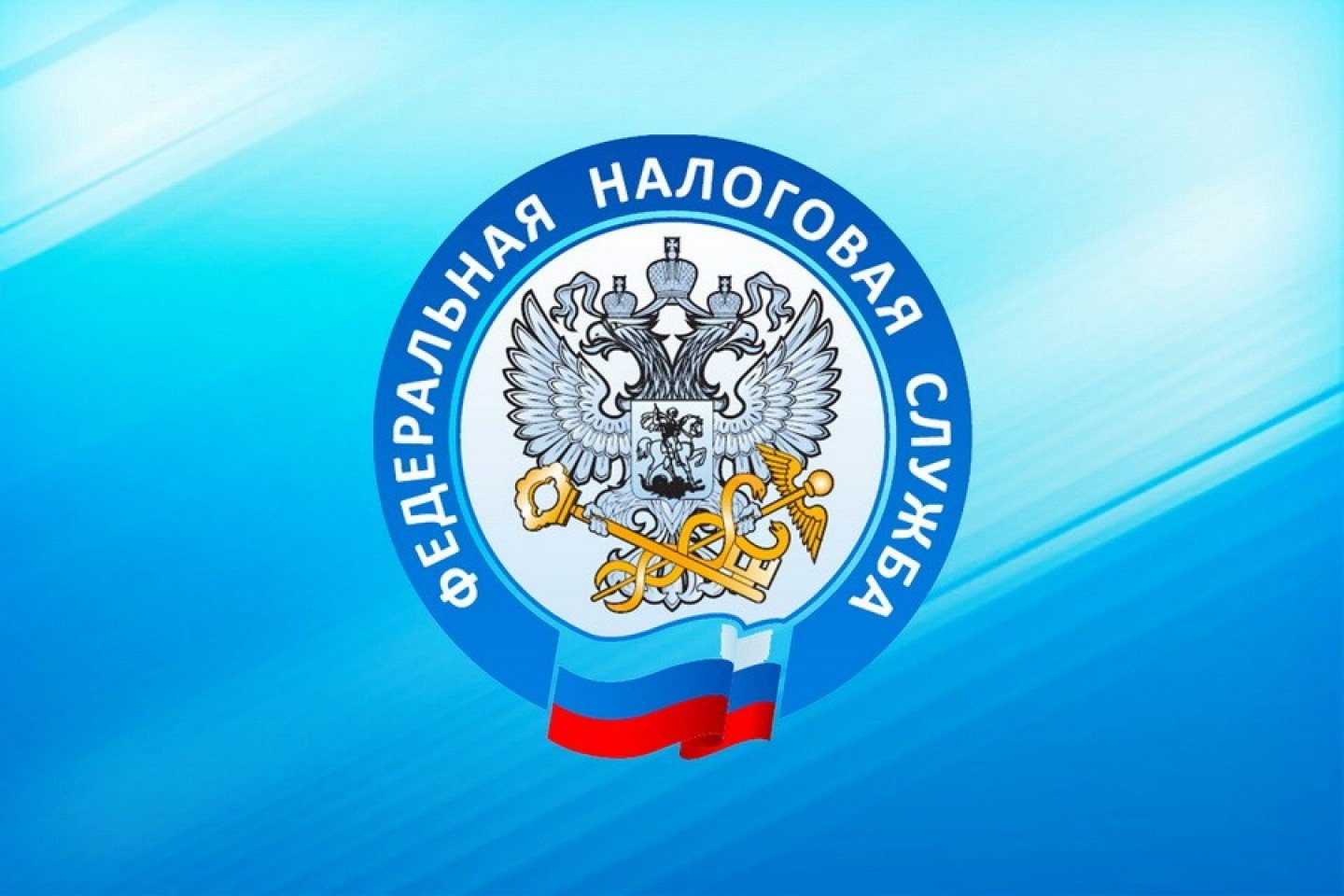 